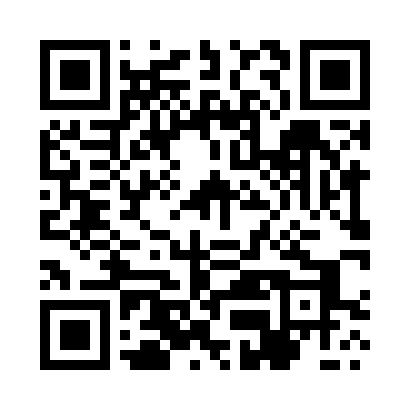 Prayer times for Wiechetki, PolandWed 1 May 2024 - Fri 31 May 2024High Latitude Method: Angle Based RulePrayer Calculation Method: Muslim World LeagueAsar Calculation Method: HanafiPrayer times provided by https://www.salahtimes.comDateDayFajrSunriseDhuhrAsrMaghribIsha1Wed2:245:0012:285:367:5810:222Thu2:204:5812:285:377:5910:253Fri2:164:5612:285:388:0110:294Sat2:154:5412:285:398:0310:335Sun2:144:5212:285:418:0510:346Mon2:134:5012:285:428:0610:357Tue2:124:4912:285:438:0810:358Wed2:124:4712:285:438:0910:369Thu2:114:4512:285:448:1110:3710Fri2:104:4312:285:458:1310:3711Sat2:094:4212:285:468:1410:3812Sun2:094:4012:285:478:1610:3913Mon2:084:3812:285:488:1810:3914Tue2:084:3712:285:498:1910:4015Wed2:074:3512:285:508:2110:4116Thu2:064:3412:285:518:2210:4117Fri2:064:3212:285:528:2410:4218Sat2:054:3112:285:538:2510:4319Sun2:054:2912:285:548:2710:4420Mon2:044:2812:285:558:2810:4421Tue2:044:2712:285:558:3010:4522Wed2:034:2612:285:568:3110:4523Thu2:034:2412:285:578:3210:4624Fri2:024:2312:285:588:3410:4725Sat2:024:2212:285:598:3510:4726Sun2:024:2112:285:598:3610:4827Mon2:014:2012:286:008:3810:4928Tue2:014:1912:296:018:3910:4929Wed2:004:1812:296:028:4010:5030Thu2:004:1712:296:028:4110:5031Fri2:004:1612:296:038:4310:51